Муниципальное автономное общеобразовательное учреждение средняя общеобразовательная школа №12 ст.Михайловской Курганинского района Краснодарского краяСоциально – значимый проект по теме:«Кормушки для птиц»Сроки реализации: 1 месяц.Класс: 2 «А»Руководитель:учитель начальных классов МАОУ СОШ№12Федорова С.М.2012 годАктуальность проектаЗимнее время – это не только веселые праздники, оживленное катание с горок, отчаянная игра в снежки, но и крепкие морозы с пронизывающим ветром. Большое количество птиц гибнет в зимние холода, человек может помочь им пережить стужу.  Зимующие птицы очень нуждаются в помощи. В программе проекта планируется изготовить кормушки, разместить их на деревьях, в саду рядом со спортивной площадкой школы и заботится о них в течение зимы.Цель проекта:Вовлечение младших школьников в социально-значимую деятельностьЗаботиться о братьях наших меньших.Сроки реализации проекта: ноябрь 2012 года.Этапы проекта:1. Организационный.Составление плана работы. Вовлечение в реализацию проекта родителей для оказания помощи в изготовлении кормушек для птиц.2. Основной этап.Учащиеся 2 «А» класса совместно с учителем и родителями создают кормушки. Кормушки могут быть разных конструкций: кормовые столики, лотки, кормушки-домики, кормушки-булавки, кормушки-крючки.  Кормушки должны иметь крышу, чтобы не попадал снег, и крепление или крючок, чтобы закрепить на дереве.Выбор места для размещения кормушки.Пополнение кормушки кормом (зерно, семечки, хлебные крошки, несоленое сало) по мере необходимости.3.Заключительный этап.Подводится анализ работы каждой группы и класса в целом. Учителями начальных классов оценено изготовление кормушек, пополнение кормом, наблюдение за птицами, прилетающими на кормушки.Ожидаемые  результаты проекта:Создание условий для жизни птиц в зимнее время в школьном двореВоспитание трудолюбия, заботы о братьях наших меньших. Повышение социальной активности младших школьников.ОТЧЕТо реализации социально-значимого проекта по теме «Кормушки для птиц» Методический паспорт проекта:Тема: «Кормушки для птиц».Адресация: учащимся.Руководитель: Федорова С.М.Участники: учащиеся 2 «А» класса МАОУ СОШ№12 ст.Михайловской.Сроки реализации: ноябрь 2012 г.Цель проекта: Вовлечение младших школьников в социально-значимую деятельность, забота о братьях наших меньшихДеятельность в рамках проекта: Составление плана работы по созданию и размещению кормушек. Распределение обязанностей.Создание рабочих групп, назначение ответственных.Изготовление кормушек.Заготовка корма для птиц.Установка и размещение кормушек в школьном саду.Контроль за наличием корма в кормушках в течение всей зимы.Оценка проделанной работы, фотоотчет.Результаты проекта:В результате проекта учащиеся узнали о птицах, зимующих в нашем районе. Поняли, что птицам зимой необходима помощь человека. В ходе проекта было сделано – 23 кормушки.Общие выводы по проекту:Реализация проекта прошла успешно и получила положительный отзыв от администрации, учителей и учащихся школы. Данный проект может быть использован в других классах начальной школы.Директор МАОУ СОШ№12                                                           Н.П. ОполеваУчитель начальных классов                                                           С.М.ФедороваФОТООТЧЕТ о реализации проекта «Кормушки для птиц»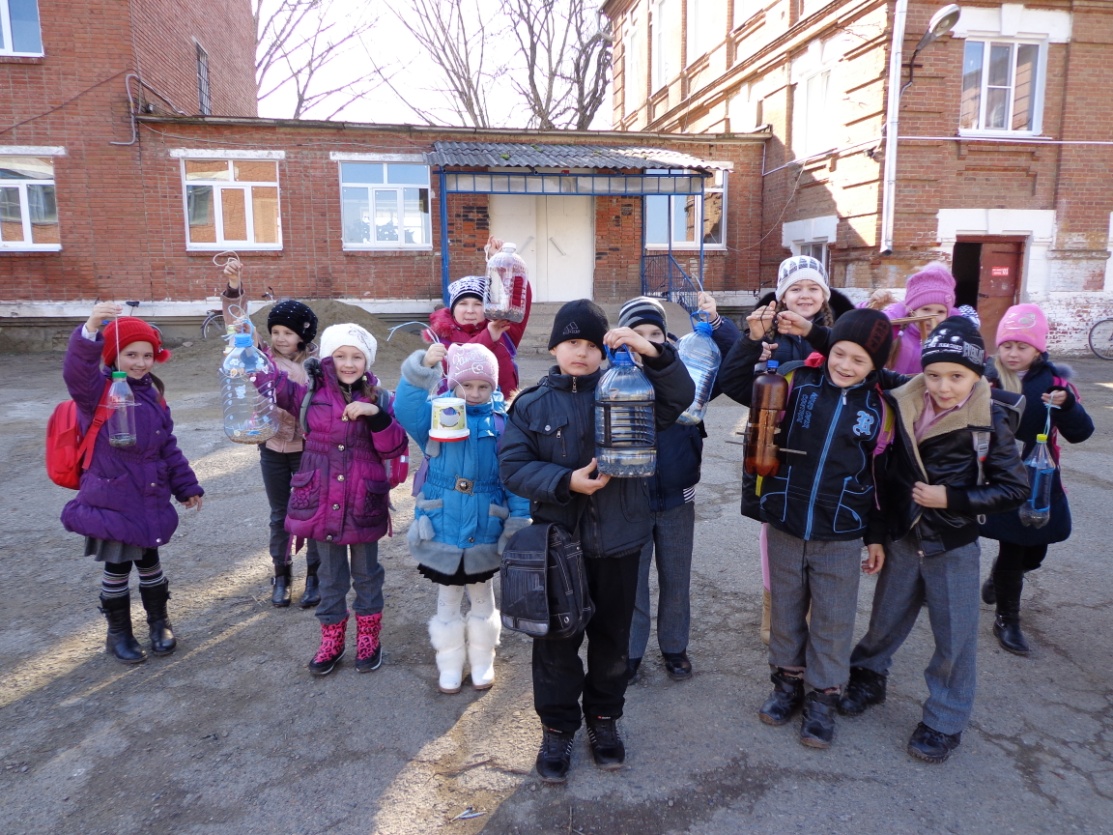 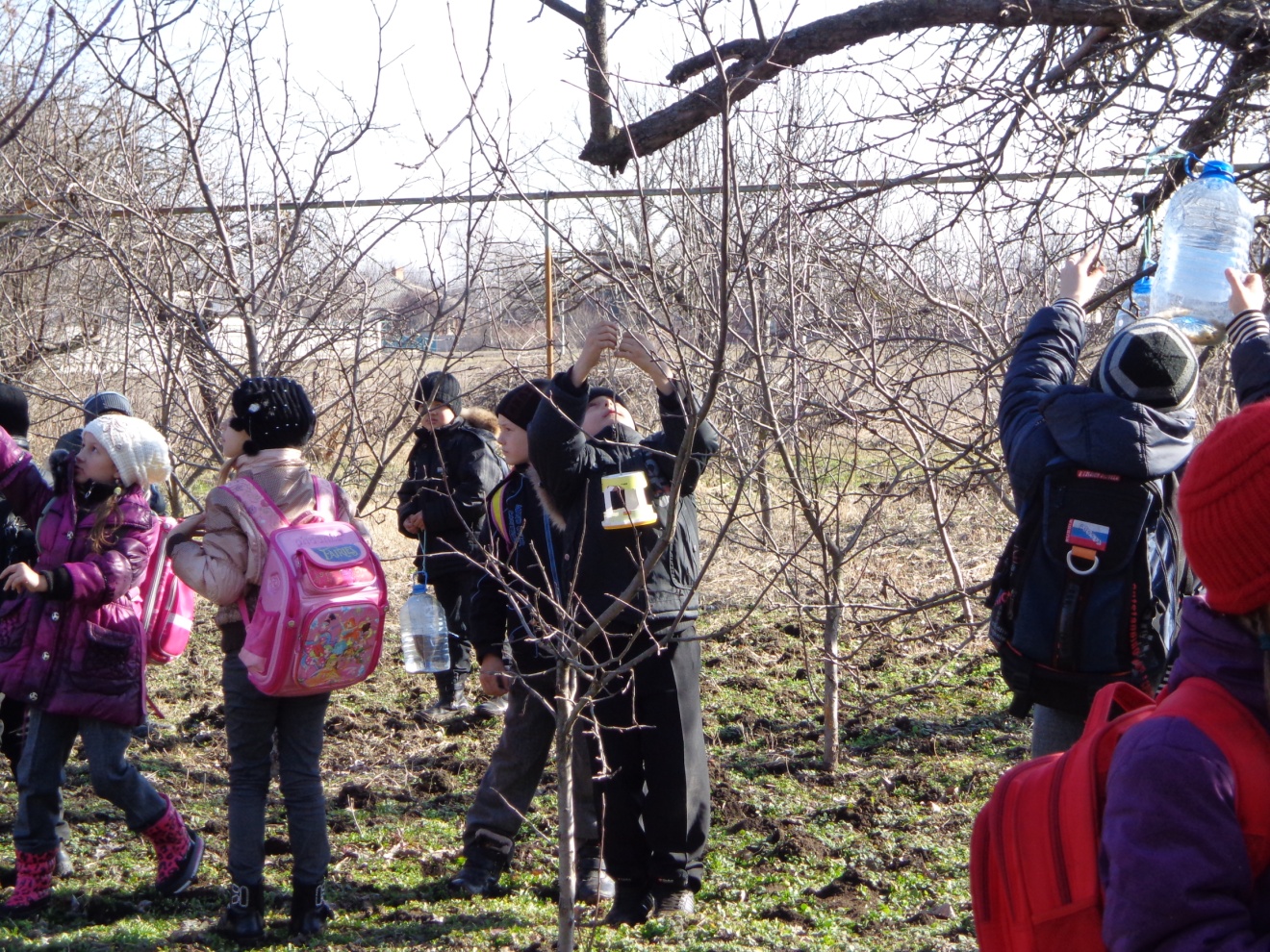 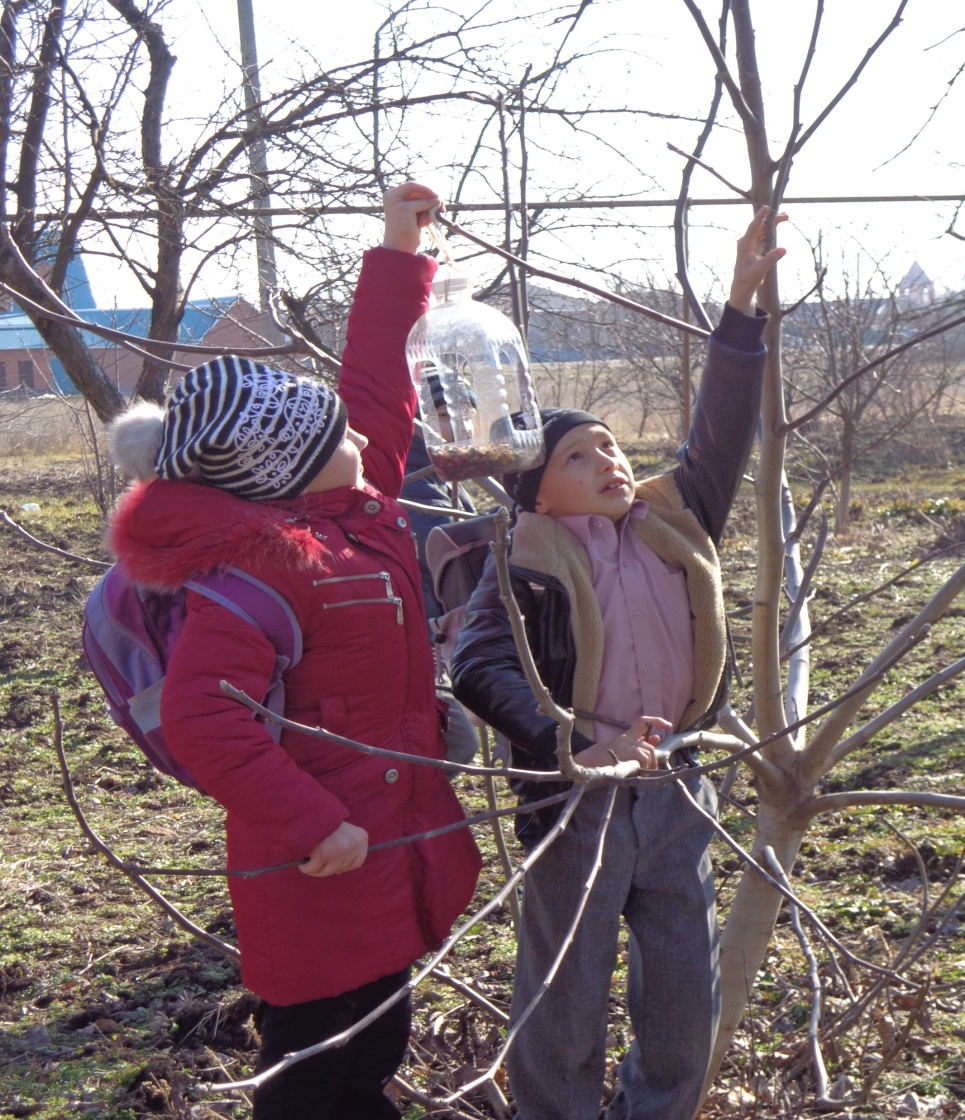 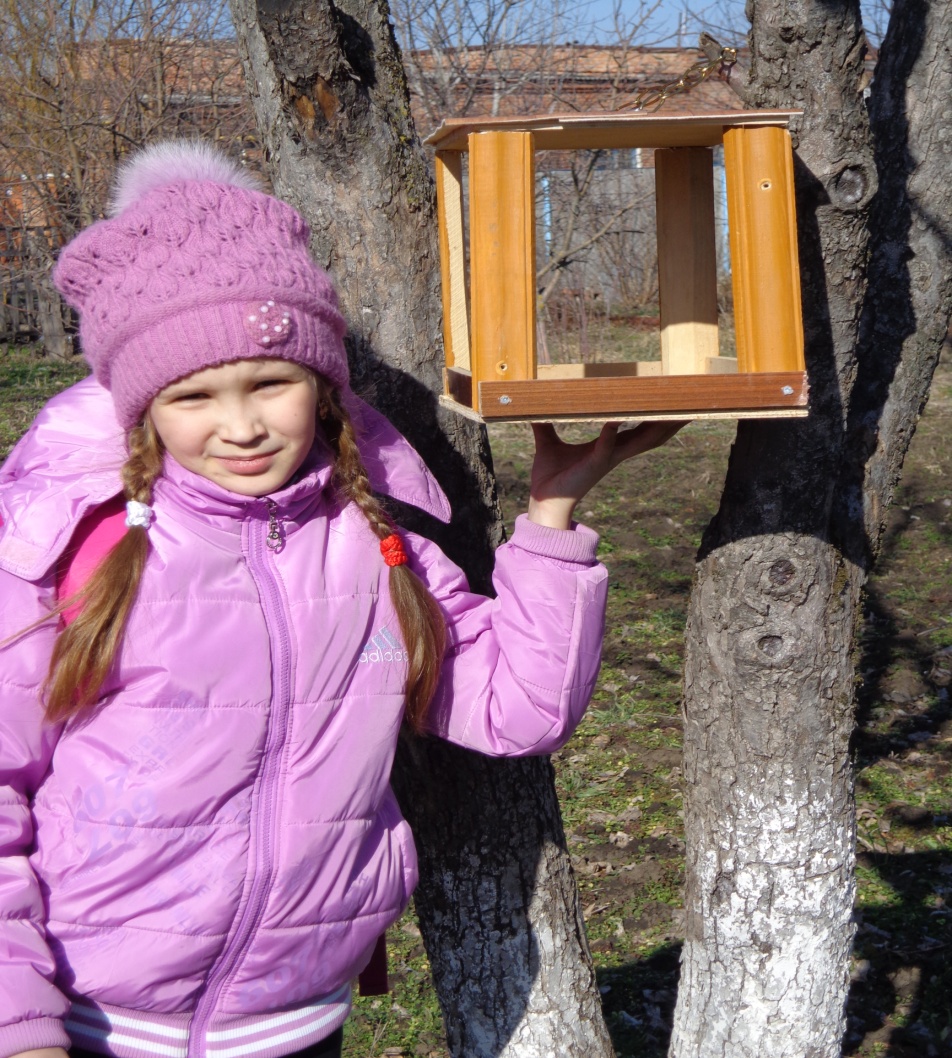 